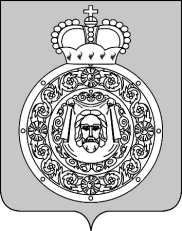 Контрольно-счетная палатаВоскресенского муниципального районаМосковской областиЗАКЛЮЧЕНИЕна проект бюджета муниципального образования«Сельское поселение Фединское» Воскресенского муниципального районаМосковской области на 2019 год1. Общие положенияЗаключение Контрольно-счетной палаты Воскресенского муниципального района на проект бюджета муниципального образования «Сельское поселение Фединское» (далее – проект бюджета) подготовлено в соответствии с Бюджетным кодексом Российской Федерации (далее – Бюджетный кодекс РФ), Федеральным законом от 07.02.2011 № 6-ФЗ «Об общих принципах организации деятельности контрольно-счетных органов субъектов Российской Федерации и муниципальных образований», Уставом муниципального образования «Сельское поселение Фединское», принятым решением Совета депутатов от 19.01.2006 № 36/10 (в редакции от 22.08.2018 № 287/49), Положением о бюджетном процессе в сельском поселении Фединское, утвержденным решением Совета депутатов муниципального образования «Сельское поселение Фединское» от 24.06.2015 № 78/13, Положением о Контрольно-счетной палате Воскресенского муниципального района, утвержденным решением Совета депутатов Воскресенского муниципального района от 01.04.2013 № 702/67 (с последующими изменениями и дополнениями), Стандартом проведения экспертизы проекта бюджета на очередной финансовый год и на плановый период и Планом работы Контрольно-счетной палаты Воскресенского муниципального района (далее – Контрольно-счетная палата) на 2018 год (пункт 1.14).Проект бюджета размещен в муниципальной газете сельского поселения Фединское «Фединские вести» от 28.11.2018 № 11 (64), что соответствует статье 36 Бюджетного кодекса РФ.Цель проведения экспертизы – определить соответствие данного проекта бюджета, документов представленных с проектом бюджета действующему бюджетному законодательству и Положению о бюджетном процессе в муниципальном образовании «Сельское поселение Фединское» (далее – сельское поселение Фединское).Администрацией сельского поселения Фединское (далее – Администрация) проект бюджета на 2019 год представлен в Контрольно-счетную палату 19.11.2018 года, что соответствует статье 24 Раздела 3 Положения о бюджетном процессе в сельском поселении Фединское.Одновременно с проектом бюджета Администрацией представлены следующие документы и материалы:основные направления налоговой и бюджетной политики сельского поселения Фединское на 2019 год;письмо ИФНС России по г. Воскресенску Московской области от 13.11.2018 № 05-20/26259;прогноз социально-экономического развития сельского поселения Фединское на 2018-2021 годы;пояснительная записка к проекту бюджета на 2019 год;проект бюджета с приложениями 1-9 к решению Совета депутатов сельского поселения Фединское «О проекте бюджета муниципального образования «Сельское поселение Фединское» Воскресенского муниципального района Московской области на 2019 год»;методики и расчеты распределения межбюджетных трансфертов;оценка ожидаемого исполнения бюджета сельского поселения Фединское;иные документы и материалы.Перечень представленных документов соответствует статье 184.2 Бюджетного кодекса РФ.При подготовке заключения Контрольно-счетной палатой использовались программные документы по вопросам экономической и бюджетной политики, действующие федеральные и иные нормативно-правовые акты, устанавливающие бюджетные, налоговые и иные правоотношения, оказывающие влияние на формирование бюджета сельского поселения Фединское.В ходе проведения экспертизы проверена обоснованность показателей проекта бюджета на основе расчетов, представленных в составе документов и материалов к проекту.В представленном заключении используются для сравнения данные бюджета сельского поселения Фединское на 2018 год, утвержденные решением Совета депутатов Воскресенского муниципального района от 20.12.2017 № 243/40 «О бюджете муниципального образования «Сельское поселение Фединское» Воскресенского муниципального района на 2018 год» и данные бюджета, утвержденные решениями Совета депутатов сельского поселения Фединское «О внесении изменений и дополнений в решение Совета депутатов муниципального образования «Сельское поселение Фединское» от 20.12.2017 № 243/40 «О бюджете муниципального образования «Сельское поселение Фединское» Воскресенского муниципального района на 2018 год» (с изменениями и дополнениями от 21.03.2018 № 263/44, от 25.04.2018 № 269/45, от 14.06.2018 № 280/47, от 11.07.2018 № 283/48, от 24.10.2018 № 303/51), а также сведения об ожидаемом исполнении бюджета за 2018 год.2. Прогноз социально-экономического развития сельского поселения Фединское на 2019-2021 годыПроект бюджета сельского поселения Фединское на 2019 год сформирован на основе прогноза социально-экономического развития сельского поселения Фединское на 2019-2021 годы в соответствии со статьей 172 Бюджетного кодекса РФ.Прогноз разработан на трехлетний период, что соответствует требованиям статьи 173 Бюджетного кодекса РФ и утвержден постановлением Главы сельского поселения Фединское от 01.11.2018 № 43.Для оценки реалистичности и обоснованности прогноза социально-экономического развития сельского поселения Фединское и показателей бюджета сельского поселения Фединское экспертиза проведена с использованием данных Инспекции Федеральной налоговой службы России по г. Воскресенску Московской области, Отдела № 4 Управления Федерального казначейства по Московской области, а также статистических данных, сведений предприятий и организаций, осуществляющих деятельность на территории поселения. В прогнозе применены индексы-дефляторы цен, рекомендованные Министерством экономического развития Российской Федерации для расчета стоимостных показателей на перспективу.Планирование проекта бюджета сельского поселения Фединское на 2018 год подготовлено в соответствии с требованиями бюджетного законодательства Московской области, исходя из положений Бюджетного кодекса РФ, Федерального закона от 06.10.2003 № 131-ФЗ «Об общих принципах организации местного самоуправления в Российской Федерации», проекта Закона Московской области «О бюджете Московской области на 2019 год и на плановый период 2020 и 2021 годов» и Положения о бюджетном процессе в сельском поселении Фединское, с учетом основных параметров прогноза социально-экономического развития сельского поселения Фединское.В проекте решения Совета депутатов сельского поселения Фединское на 2019 год обеспечена реализация установленных приоритетов бюджетной и налоговой политики сельского поселения Фединское на 2019 год.Бюджет сельского поселения Фединское на 2019 год сформирован на основе прогноза социально-экономического развития сельского поселения Фединское на 2019-2021 годы, предполагающего положительную динамику по основным экономическим показателям.Взятый за основу для составления проекта бюджета сельского поселения Фединское на 2019-2021 годы вариант прогноза социально-экономического развития предусматривает среднегодовой темп роста фонда заработной платы в 2018 году – 4,4% к 2017 году и в прогнозируемом периоде 2019-2021 годов в пределах 3,8% до 7,0%.При этом определенные риски развития экономики и устойчивости бюджета сельского поселения Фединское при данном варианте прогноза социально-экономического развития сохраняются.3. Основные показатели (параметры и характеристики)бюджета сельского поселения Фединское на 2019Планируемые параметры бюджета сельского поселения Фединское на 2019 год характеризуются следующими основными показателями:- общий объем доходов бюджета сельского поселения Фединское в сумме 70 192,4 тыс. рублей, в том числе объем межбюджетных трансфертов, получаемых из других бюджетов бюджетной системы Российской Федерации в сумме 837,0 тыс. рублей;- общий объем расходов бюджета сельского поселения Фединское в сумме 73 972,6 тыс. рублей;- дефицит бюджета сельского поселения Фединское в сумме 3 780,2 тыс. рублей.Динамика доходов, расходов и дефицита бюджета сельского поселения Фединское по проекту бюджета на очередной финансовый год по отношению к ожидаемому исполнению 2018 года и исполнению бюджета сельского поселения Фединское за 2017 год приведена в Таблице № 1.Таблица № 1 (тыс. рублей)Анализ изменений основных планируемых параметров бюджета сельского поселения Фединское показал, что в 2019 году прогнозируется уменьшение доходов по сравнению с ожидаемым исполнением 2018 года одновременно с уменьшением собственных доходов. Бюджет сельского поселения Фединское на 2019 год планируется с дефицитом в сумме 3 780,2 тыс. рублей.4. Доходы бюджета сельского поселения Фединское на 2019 год4.1. Общая характеристика доходной части бюджетаДоходная часть бюджета сельского поселения Фединское сформирована на основании показателей прогноза социально-экономического развития сельского поселения Фединское на 2019-2021 годы, показателей развития экономики сельского поселения Фединское на этот период, развития налогового потенциала в 2018 году, роста фонда оплаты труда, ожидаемой оценки поступлений соответствующих доходов в бюджет муниципального района, данных главных администраторов доходов бюджета, динамики поступления налоговых и неналоговых доходов в бюджет сельского поселения Фединское, оценки исполнения 2018 года.Прогнозирование налоговых и неналоговых доходов осуществлено на основании действующего налогового и бюджетного законодательства в соответствии с методиками и нормативами, утвержденными законодательством Российской Федерации и Московской области о налогах и сборах, Законом Московской области от 22.10.2010 № 123/2010-ОЗ «О межбюджетных отношениях в Московской области» (редакция от 02.11.2018, принят постановлением Мособлдумы от 14.10.2010 № 7/131-П), проектом Закона Московской области «О бюджете Московской области на 2019 год и на плановый период 2020 и 2021 годов», Положением о бюджетном процессе в сельском поселении Фединское.Прогнозируемые объемы доходов бюджета сельского поселения Фединское на 2019 год определены исходя из ожидаемой оценки по поступлению налоговых и неналоговых доходов и других обязательных платежей в 2019 году, а также на основании данных администраторов доходов, ИФНС России по г. Воскресенску Московской области.В основу роста поступлений налоговых и неналоговых доходов бюджета сельского поселения Фединское заложены целевые ориентиры по состоянию социально-экономической ситуации, проведение мероприятий по дальнейшей актуализации налоговой базы, улучшение собираемости налогов.Динамика объема доходов бюджета Воскресенского муниципального района в 2019 году по сравнению с ожидаемым исполнением 2018 года сложилась следующим образом:В представленном проекте бюджета доходы на 2019 год предусмотрены в сумме 70 192,4 тыс. рублей, в том числе налоговые и неналоговые доходы в сумме 69 355,4 тыс. рублей и безвозмездные поступления в сумме 837,0 тыс. рублей.Доля налоговых и неналоговых доходов составляет 98,8% от общей суммы доходов проекта бюджета на 2019 год, что выше уровня ожидаемого исполнения бюджета 2018 года (97,7%) на 1,1%.В 2019 году планируется уменьшение налоговых и неналоговых доходов бюджета сельского поселения Фединское на сумму 6 352,9 тыс. рублей или на 8,4% к ожидаемому исполнению на 2018 год. При расчете налоговых и неналоговых доходов бюджета сельского поселения Фединское учтены все изменения налогового и бюджетного законодательства.Прогнозные показатели доходных источников на 2019 год отражены в разрезе групп, подгрупп и статей в соответствии с Бюджетной классификацией Российской Федерации (приказ Министерства финансов Российской Федерации от 01.07.2013 № 65н «Об утверждении Указаний о порядке применения бюджетной классификации Российской Федерации» в редакции от 21.09.2017).Структура налоговых и неналоговых доходов бюджета сельского поселения Фединское на 2019 год выглядит следующим образом:Основные параметры налоговых и неналоговых доходов бюджета сельского поселения Фединское» на 2019 год                                                                                                            Таблица № 2 (тыс. рублей)4.2. Налоговые доходыОбщий объем поступлений налоговых доходов в бюджет сельского поселения Фединское по прогнозу на 2019 год составляет 69 325,4 тыс. рублей, удельный вес налоговых доходов в доходах бюджета поселения – 98,8%.Прогноз поступления налога на доходы физических лиц определен исходя из ожидаемых поступлений налоговых доходов в бюджет сельского поселения Фединское в 2018 году и прогнозных поступлений на 2019 год, а также на основании данных ИФНС России по г. Воскресенску Московской области.Прогноз поступлений налога на доходы физических лиц в бюджет сельского поселения Фединское определен исходя из ожидаемого поступления налога в 2018 году, темпа роста фонда заработной платы, предусмотренного прогнозом социально-экономического развития сельского поселения Фединское.Сумма поступлений налога на доходы физических лиц в бюджет сельского поселения Фединское на 2019 год составит 25 975,40 тыс. рублей, при нормативе отчислений в местный бюджет – 2,0% согласно статье 61.5 Бюджетного кодекса РФ, и с учетом дополнительного норматива отчислений от налога на доходы физических лиц в бюджет сельского поселения Фединское в размере 10,9%, который частично заменит дотации на выравнивание бюджетной обеспеченности поселений.В 2019 году планируется увеличение поступлений данного налога по сравнению с ожидаемым исполнением на 2018 год на 12 851,8 тыс. рублей или в 1,9 раза.Налоги на имущество в составе налоговых доходов включают земельный налог и налог на имущество физических лиц, в соответствии со статьей 61.5 Бюджетного кодекса РФ зачисляются в бюджет сельских поселений по нормативу 100% и в 2019 году запланированы в сумме 43 350,0 тыс. рублей, что ниже показателей ожидаемого исполнения бюджета 2018 года на 30,7%.Расчет поступлений налога на имущество физических лиц произведен в соответствии с Федеральным законом от 04.10.2014 № 284-ФЗ «О внесении изменений в статьи 12 и 85 части первой и часть вторую Налогового Кодекса Российской Федерации и о признании утратившим силу закона Российской Федерации «О налогах на имущество физических лиц» и с учетом требований Закона Московской области от 18.10.2014 № 126/2014-ОЗ «О единой дате начала применения на территории Московской области порядка определения налоговой базы по налогу на имущество физических лиц исходя из кадастровой стоимости объектов налогообложения», который вступил в силу с 01.01.2015 года.Прогноз поступлений в бюджет поселения по налогу на имущество физических лиц определен на основании данных ИФНС России по г. Воскресенску Московской области, исходя из ожидаемых поступлений на 2018 год.В 2019 году планируется увеличение поступлений данного налога по сравнению с ожидаемым исполнением на 2018 год на 350,0 тыс. рублей или на 10,0%. В соответствии с письмом ИФНС России по г. Воскресенску Московской области от 13.11.2018 № 05-20/26259 ожидаемое поступление на 2018 год по налогу на имущество физических лиц составляет 3 500,0 тыс. рублей.Поступление в бюджет поселения земельного налога определяется в соответствии с Налоговым кодексом РФ и Решением Совета депутатов от 18.09.2015 № 88/15 «О земельном налоге на территории муниципального образования «Сельское поселение Фединское» Воскресенского муниципального района Московской области» (с изменениями и дополнениями). В 2019 году планируется уменьшение поступлений данного налога по сравнению с ожидаемым исполнением на 2018 год на 19 553,6 тыс. рублей или на 33,1%.4.3. Неналоговые доходыОбщий объем поступлений неналоговых доходов в бюджет сельского поселения Фединское по прогнозу на 2019 год составляет 30,0 тыс. рублей. Удельный вес неналоговых доходов в доходах бюджета сельского поселения Фединское составляет 0,04%.Неналоговые доходы бюджета поселения формируются в соответствии со статьями 41, 42 и 46 Бюджетного кодекса РФ.В составе неналоговых доходов бюджета сельского поселения Фединское на 2019 прогнозируются доходы от оказания платных услуг (работ) и компенсации затрат государства в сумме 30,0 тыс. рублей.4.4. Безвозмездные поступленияДоля безвозмездных поступлений составляет 1,2% от общей суммы доходов проекта бюджета на 2019 год.Безвозмездные поступления на 2019 год планируются в сумме 837,0 тыс. рублей, в том числе:- дотации бюджетам поселений на выравнивание бюджетной обеспеченности – 21,0 тыс. рублей;- субвенции бюджетам поселений на осуществление первичного воинского учета на территориях, где отсутствуют военные комиссариаты – 316,0 тыс. рублей;- межбюджетные трансферты, передаваемые бюджетам сельских поселений для компенсации дополнительных расходов, возникших в результате решений, принятых органами власти другого уровня (проект Закона Московской области «О дополнительных мероприятиях по развитию ЖКХ и социально-культурной сферы на 2019 год и на плановый период 2020 и 2021 годы) – 500,0 тыс. рублей.Изменение плановых объемов безвозмездных поступлений из бюджета Московской области в доходной части бюджета сельского поселения Фединское в 2019 году по сравнению с ожидаемым исполнением 2018 года сложилось следующим образом:                                                                                                                       Таблица № 3 (тыс. рублей)В соответствии с проектом Закона Московской области «О бюджете Московской области на 2019 год и на плановый период 2020 и 2021 годов» (приложение № 19) объем дотации на выравнивание бюджетной обеспеченности сельского поселения Фединское из бюджета Московской области на 2019 год по сравнению с 2018 годом уменьшен на 146,0 тыс. рублей или на 87,4%.В соответствии с проектом Закона Московской области «О бюджете Московской области на 2019 год и на плановый период 2020 и 2021 годов» (приложение № 27) объем субвенций бюджетам поселений на осуществление первичного воинского учета на территориях, где отсутствуют военные комиссариаты, в 2019 году составит 316,0 тыс. рублей. 5. Расходы проекта бюджетасельского поселения Фединское на 2019 годФормирование расходов проекта бюджета сельского поселения Фединское на 2019 год осуществляется в соответствии с расходными обязательствами, обусловленными установленным законодательством Российской Федерации, разграничением полномочий, нормативными актами органов государственной власти Московской области и органов местного самоуправления, Положением о бюджетном процессе сельского поселения Фединское, с учетом обеспечения сбалансированности бюджета сельского поселения Фединское, повышения качества бюджетного планирования, обеспечения режима экономии и рационального использования бюджетных средств.Планирование расходов бюджета сельского поселения Фединское на 2019 год осуществлялось в соответствии с Методикой определения прогноза налогового потенциала, расчетных доходов бюджетов сельских поселений Московской области и расчетных показателей общей стоимости предоставления муниципальных услуг, оказываемых за счет средств бюджетов сельских поселений Московской области по вопросам местного значения, относящимся к полномочиям сельских поселений, на 2019 год и на плановый период 2020 и 2021 годов (приложение № 18 к проекту Закона Московской области «О бюджете Московской области на 2019 год и на плановый период 2020 и 2021 годов»).При определении расчетных показателей общей стоимости предоставления муниципальных услуг, оказываемых за счет средств бюджета поселения, использованы показатели расчетной численности населения сельского поселения Фединское в соответствии с прогнозом социально-экономического развития сельского поселения Фединское на 2019-2021 годы. Использован показатель численности населения – 8 043 человека.Динамика расходов проекта бюджета сельского поселения Фединское на 2019 год в сравнении с ожидаемым исполнением 2018 года сложилась следующим образом:Общий объем расходов бюджета сельского поселения Фединское на 2019 год прогнозируется в сумме 73 972,6 тыс. рублей, что выше уровня ожидаемого исполнения бюджета сельского поселения Фединское на 2018 год на 929,0 тыс. рублей или на 1,3%.Распределение бюджетных ассигнований по разделам, подразделам, целевым статьям (муниципальным программам сельского поселения Фединское и непрограммным направлениям деятельности), группам, подгруппам видов расходов классификации расходов бюджета сельского поселения Фединское на 2019 год представлено в приложении № 3 к проекту решения Совета депутатов сельского поселения Фединское «О проекте бюджета муниципального образования «Сельское поселение Фединское» Воскресенского муниципального района Московской области на 2019 год».Расходы бюджета сельского поселения Фединское на 2019 год формировались в условиях реализации в полном объеме реформы местного самоуправления, с учетом обеспечения сбалансированности бюджета сельского поселения Фединское, повышения качества бюджетного планирования, обеспечения режима экономии и рационального использования бюджетных средств.Расходные обязательства сельского поселения Фединское на 2019 год устанавливаются муниципальными правовыми актами Совета депутатов сельского поселения Фединское в соответствии с федеральными законами и Бюджетным кодексом РФ.Структура проекта бюджета сельского поселения Фединское по функциональной классификации расходов на 2019 год выглядит следующим образом:Распределение бюджетных ассигнований по разделам функциональной классификации расходов бюджета сельского поселения Фединское на 2019 год представлено в таблице:Таблица № 4 (тыс. рублей)Проектом решения предлагается утвердить расходы бюджета сельского поселения Фединское на 2019 год в размере 73 972,6 тыс. рублей, что на 929,0 тыс. рублей или на 1,3% выше ожидаемого исполнения 2018 года.По разделу 01 00 «Общегосударственные вопросы» согласно представленному проекту бюджета расходы бюджета сельского поселения Фединское на 2019 год составят 13 817,4 тыс. рублей, что соответствует 18,7% от общей суммы расходов бюджета сельского поселения Фединское. Планируемые проектом бюджета бюджетные ассигнования по указанному разделу уменьшились по отношению к ожидаемому исполнению бюджета на 2018 год на 139,6 тыс. рублей или на 1,0%.По подразделу 01 02 «Функционирование высшего должностного лица субъекта Российской Федерации и муниципального образования» (содержание Главы муниципального образования) проектом бюджета предлагается выделение бюджетных ассигнований в размере 1 424,3 тыс. рублей (10,3% в сумме общегосударственных расходов). Расходные обязательства по данному подразделу на 2019 год по отношению к ожидаемому исполнению 2018 года остались на том же уровне.Расчет расходов на содержание Главы муниципального образования «Сельское поселение Фединское» представлен в пояснительной записке.По подразделу 01 03 «Функционирование законодательных (представительных) органов государственной власти и представительных органов муниципальных образований» проектом бюджета предлагается выделение бюджетных ассигнований в размере 1 352,0 тыс. рублей (9,8% в сумме общегосударственных расходов). Расходные обязательства по данному подразделу на 2019 год по отношению к ожидаемому исполнению 2018 года увеличены на 5,9 тыс. рублей или на 0,4%.Расшифровка расходов по данному разделу представлена в пояснительной записке к проекту бюджета.Основную часть бюджетных ассигнований по указанному разделу составляют расходы по подразделу 01 04 «Функционирование Правительства Российской Федерации, высших исполнительных органов государственной власти субъектов Российской Федерации, местных администраций», направленные на содержание органов местного самоуправления в размере 9 543,0 тыс. рублей (69,1% в сумме общегосударственных расходов).Расходные обязательства по данному подразделу на 2019 год по отношению к ожидаемому исполнению 2018 года увеличены на 503,0 тыс. рублей или на 5,6%.Проектом бюджета по данному подразделу предусматриваются средства на реализацию мероприятий: - муниципальной программы «Совершенствование системы информационного обеспечения администрации муниципального образования «Сельское поселение Фединское» Воскресенского муниципального района Московской области в 2017-2019 годы» в сумме 1 040,0 тыс. рублей;- муниципальной программы «Формирование современной городской среды сельского поселения Фединское» на 2018-2022 годы», на формирование городской среды для инвалидов и других маломобильных групп населения, их беспрепятственный доступ и использование объектов благоустройства (установка пандусов у общественных зданий) – в сумме 80,0 тыс. рублей;Кроме того, по данному подразделу запланированы непрограммные расходы на содержание центрального аппарата в сумме 8 423,0 тыс. рублей.Расшифровка расходов по аппарату управления представлена в пояснительной записке к проекту бюджета на 2019 год.По подразделу 01 06 «Обеспечение деятельности финансовых, налоговых и таможенных органов и органов финансового (финансово-бюджетного) надзора» проектом бюджета предусмотрены расходы на содержание контрольно-счетного органа по осуществлению внешнего муниципального финансового контроля в сумме 295,0 тыс. рублей. Расходные обязательства по данному подразделу на 2019 год по отношению к ожидаемому исполнению 2018 года уменьшены на 7,0 тыс. рублей или на 2,3%.Расчет объемов межбюджетных трансфертов по данному разделу представлен с материалами пояснительной записки к проекту бюджета. Данные достоверны и проверены.Подразделом 01 07 «Обеспечение проведения выборов и референдумов» предусмотрены средства в сумме 666,0 тыс. рублей (4,8% в сумме общегосударственных расходов). Бюджетные ассигнования запланированы на проведение выборов депутатов в Совет депутатов муниципального образования в 2019 году.Подразделом 01 11 «Резервные фонды» предусмотрены средства на непредвиденные расходы, запланированные в сумме 100,0 тыс. рублей (0,7% в сумме общегосударственных расходов). Бюджетные ассигнования сформированы на основании статьи 81 Бюджетного кодекса РФ и в соответствии с пунктом 3 статьи 19 Положения о бюджетном процессе в сельском поселении Фединское.Средства резервного фонда администрации поселения направляются на финансовое обеспечение непредвиденных расходов, в том числе на проведение аварийно-восстановительных работ и иных мероприятий, связанных с ликвидацией последствий стихийных бедствий и других чрезвычайных ситуаций. По подразделу 01 13 «Другие общегосударственные вопросы» проектом бюджета предлагается выделение бюджетных ассигнований на 2019 год в общей сумме 437,1 тыс. рублей (3,2% в сумме общегосударственных расходов), что на 48,2% меньше расходов ожидаемого исполнения 2018 года.В данный подраздел включены средства на реализацию следующих мероприятий:- опубликование муниципальных правовых актов и информации о социально-экономическом развитии муниципального образования в сумме 330,0 тыс. рублей;- уплата членских взносов на основании расчетных показателей общей стоимости предоставления муниципальных услуг, оказываемых за счет средств бюджетов сельских поселений Московской области на 2019 год, предоставленных Министерством экономики и финансов Московской области в сумме 7,1 тыс. рублей;- оценка прав недвижимости, признание прав и регулирование отношений по государственной и муниципальной собственности в сумме 100,0 тыс. рублей.По разделу 02 00 «Национальная оборона» проектом бюджета в 2019 году запланированы бюджетные ассигнования в сумме 316,0 тыс. рублей, что на 29,0 тыс. рублей или на 10,1% ниже ожидаемого исполнения 2018 года. В структуре расходов бюджета сельского поселения Фединское расходы на Национальную оборону составят 0,4%.Расходы запланированы в пределах выделенной субвенции из бюджета Московской области на осуществление первичного учета на территориях, где отсутствуют военные комиссариаты, в соответствии с проектом Закона Московской области «О бюджете Московской области на 2019 год и на плановый период 2020 и 2021 годов» (приложение № 27). Объем субвенций бюджетам поселений на осуществление первичного воинского учета на территориях, где отсутствуют военные комиссариаты, в 2019 году составит 316,0 тыс. рублей. По разделу 03 00 «Национальная безопасность и правоохранительная деятельность» проектом бюджета предлагаются расходные обязательства в размере 200,0 тыс. рублей, которые по отношению к ожидаемому исполнению 2018 года уменьшены на 479,0 тыс. рублей или на 70,5%. В структуре расходов бюджета сельского поселения Фединское расходы по данному разделу составят 0,3%.Расходы запланированы по подразделу 03 14 «Другие вопросы в области национальной безопасности и правоохранительной деятельности» на обеспечение первичных мер пожарной безопасности в границах сельского поселения Фединское в рамках муниципальной программы «Обеспечение пожарной безопасности на территории муниципального образования «Сельское поселение Фединское» на 2017-2019 годы».По разделу 05 00 «Жилищно-коммунальное хозяйство» проектом бюджета в 2019 году запланированы бюджетные ассигнования в сумме 24 555,8 тыс. рублей, что составляет 33,2% от общей суммы расходов бюджета сельского поселения Фединское. В сравнении с показателями ожидаемого исполнения 2018 года объем ассигнований по данному разделу увеличился на 2 855,8 тыс. рублей или на 13,2%.Бюджетные ассигнования предусмотрены по подразделу 05 03 «Благоустройство» в рамках муниципальной программы «Формирование современной городской среды сельского поселения Фединское» на 2018-2022 годы» на организацию мероприятий:- подпрограммы «Энергосбережение и повышение энергетической эффективности» в сумме 7 865,0 тыс. рублей;- подпрограммы «Развитие благоустройства в сельском поселении Фединское» в сумме 6 000,0 тыс. рублей;- подпрограммы «Организация сбора и вывоза мусора, ликвидация несанкционированных свалок на территории муниципального образования «Сельское поселение Фединское» в сумме 200,0 тыс. рублей;- подпрограммы «Благоустройство территории» в сумме 9 990,8 тыс. рублей;по непрограмным мероприятиям (приобретение и установка детских игровых площадок) в сумме 500,0 тыс. рублей.По разделу 07 00 «Образование» предусматриваются расходы на реализацию приоритетных направлений государственной политики в области образования, молодежной политики и оздоровления детей. В структуре расходов бюджета сельского поселения Фединское расходы на образование составят 0,4%.Проектом бюджета на 2019 год по подразделу 07 07 «Молодежная политика» предусмотрены ассигнования в рамках муниципальной программы «Молодежная политика на территории муниципального образования «Сельское поселение Фединское» Воскресенского муниципального района Московской области на 2017-2019 годы» на проведение мероприятий по организации воспитательной работы с молодежью (фестивали, спартакиады) в сумме 300,0 тыс. рублей.По разделу 08 00 «Культура и кинематография» проектом бюджета на 2019 год предусмотрены ассигнования в сумме 29 251,9 тыс. рублей, что составляет 39,5% от общей суммы расходов бюджета сельского поселения Фединское. В сравнении с показателями ожидаемого исполнения 2018 года объем ассигнований по данному разделу уменьшился на 2 442,7 тыс. рублей или на 7,7%.Расходы прогнозируются по подразделу 08 01 «Культура» на финансирование следующих мероприятий:- содержание дворцов и домов культуры, в том числе расходы по организации досуга населения, проведение культурно-массовых мероприятий, на оплату труда технического персонала, переведенного из учреждений культуры в МКУ «Управление по обеспечению»;- аренда нежилого помещения (здание клуба с. Федино).По разделу 10 00 «Социальная политика» бюджетные ассигнования на 2019 год планируются в сумме 1 003,4 тыс. рублей. В структуре расходов бюджета сельского поселения Фединское расходы на социальную политику составят 1,4%. В сравнении с показателями ожидаемого исполнения 2018 года объем ассигнований по данному разделу увеличился на 127,4тыс. рублей или на 14,5%.Бюджетные ассигнования предусмотрены по подразделу 10 01 «Пенсионное обеспечение» на расходные обязательства по выплатам пенсий за выслугу лет муниципальным служащим сельского поселения Фединское, в соответствии с Законом Московской области от 11.11.2002 № 118/2002-ОЗ «О пенсии за выслугу лет лицам, замещавшим муниципальные должности или должности муниципальной службы в органах местного самоуправления и избирательных комиссиях муниципальных образований Московской области» (с изменениями от 17.09.2015 № 140/2015-ОЗ). По разделу 11 00 «Физическая культура и спорт» проектом бюджета на 2019 год предусмотрены ассигнования в сумме 4 340,1 тыс. рублей, что выше показателей ожидаемого исполнения 2018 года на 590,1 тыс. рублей или на 11,2%. В структуре расходов бюджета сельского поселения Фединское расходы на физическую культуру составят 5,9%.Финансирование расходов прогнозируется по подразделу 11 01 «Физическая культура» на мероприятия в области физической культуры и спорта, а именно на содержание муниципального казенного учреждения Спорткомплекс «Федино», в рамках муниципальной программы «Развитие физической культуры и спорта территории муниципального образования «Сельское поселение Фединское» на 2017-2019 годы».По разделу 13 00 «Обслуживание государственного и муниципального долга» проектом бюджета на 2019 год предлагаются расходные обязательства в размере 188,0 тыс. рублей, что составляет 0,3% от общей суммы расходов бюджета сельского поселения Фединское.Бюджетные ассигнования предусмотрены по подразделу 13 01 «Обслуживание государственного внутреннего и муниципального долга» на погашение процентов по бюджетному кредиту (в 2019 году запланирован бюджетный кредит на покрытие временного кассового разрыва).6. Межбюджетные трансферты из бюджетов поселенийбюджетам муниципальных районовВ случаях и порядке, предусмотренных муниципальными правовыми актами представительного органа поселения, принимаемыми в соответствии с требованиями Бюджетного кодекса РФ, бюджетам муниципальных районов могут быть предоставлены иные межбюджетные трансферты из бюджетов поселений.В расходах бюджета сельского поселения Фединское на 2019 год запланированы межбюджетные трансферты бюджету Воскресенского муниципального района на осуществление части полномочий по решению вопросов местного значения в соответствии с заключенными соглашениями.Расчет межбюджетных трансфертов осуществляется с применением методик и коэффициентов в соответствии с Законом Московской от 28.10.2011 № 176/2011-ОЗ «О нормативах стоимости предоставления муниципальных услуг, оказываемых за счет средств бюджетов муниципальных образований Московской области, применяемых при расчетах межбюджетных трансфертов» (редакция от 08.11.2017).Общий объем межбюджетных трансфертов бюджету Воскресенского муниципального района планируется на 2019 год в сумме 29 405,0 тыс. рублей с увеличением к ожидаемому исполнению 2018 года на 2 629,6 тыс. рублей или на 9,8%.В 2019 году планируется предоставить бюджету Воскресенского муниципального района межбюджетные трансферты по следующим направлениям:- содержание контрольно-счетного органа по осуществлению внешнего муниципального финансового контроля в размере 295,0 тыс. рублей;- создание условий для организации досуга и обеспечения жителей услугами организаций культуры в размере 29 110,0 тыс. рублей.7. Муниципальные программыПостановлением Главы сельского поселения Фединское от 01.11.2018 № 44 внесены изменения в Перечень муниципальных программ муниципального образования «Сельское поселение Фединское» Воскресенского муниципального района Московской области (далее – Перечень муниципальных программ).Расходная часть бюджета сельского поселения Фединское на 2019 год сформирована в программном формате. Распределение бюджетных ассигнований на реализацию муниципальных программ, финансируемых за счет средств бюджета сельского поселения Фединское, предлагается к утверждению пунктом 9 приложения к Решению Совета депутатов о проекте бюджета (приложение № 5 к Решению Совета депутатов сельского поселения Фединское «О проекте бюджета муниципального образования «Сельское поселение Фединское» Воскресенского муниципального района Московской области на 2019 год»).В результате этого, в 2019 году 79,9% общего объема расходов или 59 125,9 тыс. рублей планируется распределить в рамках реализации 6 муниципальных программ, утвержденных Перечнем муниципальных программ сельского поселения Фединское.Порядок принятия решений о разработке, формировании и реализации муниципальных программ муниципального образования «Сельское поселение Фединское» Воскресенского муниципального района Московской области утвержден постановлением Главы муниципального образования «Сельское поселение Фединское» от 22.12.2016 № 48 (далее – Порядок разработки и реализации муниципальных программ).Проектом бюджета на 2019 год предусмотрено финансирование шести муниципальных программ.Анализ представленного проекта бюджета сельского поселения Фединское на 2019 год показал, что Проект бюджета сформирован в структуре муниципальных программ, что свидетельствует о соответствии показателей проекта бюджета задачам, поставленным в ежегодных посланиях Президента Российской Федерации Федеральному Собранию Российской Федерации (в части бюджетной политики) и Указам Президента Российской Федерации.Согласно приложению № 5 к решению Совета депутатов сельского поселения Фединское, к финансированию на 2019 год предлагаются 6 муниципальных программ.                                                                                                                     Таблица № 5 (тыс. рублей)Анализ доли муниципальных программ в разрезе разделов классификации расходов бюджетов Российской Федерации, в бюджете сельского поселения Фединское на 2019 год в предложенном проекте бюджета показал, что наибольший удельный вес расходов на муниципальные программы в проекте бюджета предусматривается по муниципальной программе «Развитие культуры муниципального образования «Сельское поселение Фединское» на 2018-2020 годы».8. Источники финансирования дефицита бюджета Бюджет сельского поселения Фединское на 2019 год сформирован с дефицитом в размере 3 780,2 тыс. рублей или 7,8% к объему доходов бюджета без учета безвозмездных поступлений и поступлений налога на доходы физических лиц по дополнительному нормативу отчислений, что соответствует ограничениям, установленным пунктом 3 статьи 92.1 Бюджетного кодекса РФ.В рассматриваемом проекте бюджета на 2019 год источником внутреннего финансирования дефицита бюджета является получение кредитов от кредитных организаций в валюте Российской Федерации.Кроме того, предусматривается привлечение бюджетных кредитов от других бюджетов бюджетной системы Российской Федерации в сумме 20 000,0 тыс. рублей, а также погашение бюджетных кредитов, полученных от других бюджетов бюджетной системы Российской Федерации в сумме 20 000,0 тыс. рублей.Верхний предел муниципального внутреннего долга сельского поселения Фединское по состоянию на 1 января 2019 года установлен в размере 20 000,0 тыс. рублей, в том числе по бюджетным кредитам, полученным администрацией сельского поселения Фединское от имени сельского поселения Фединское – 20 000,0 тыс. рублей.Структура источников внутреннего финансирования дефицитов бюджетов представлена в приложении № 7 к проекту бюджета.ВыводыПо результатам проведенной экспертизы проекта бюджета установлено следующее.Сроки внесения Решения о проекте бюджета на рассмотрение Совета депутатов Воскресенского муниципального района соответствуют статье 185 Бюджетного кодекса РФ.Состав документов и материалов, представленных одновременно с проектом бюджета, в целом соответствует перечню, установленному статьей 184.2 Бюджетного кодекса Российской Федерации, статей 22 Положения о бюджетном процессе сельского поселения Фединское и статье 34 Устава сельского поселения Фединское. Представленный проект бюджета сельского поселения Фединское составлен сроком на один год, что соответствует статье 169 Бюджетного кодекса Российской Федерации. Проект бюджета сельского поселения Фединское составлен в соответствии с требованиями, установленными статей 172 Бюджетного кодекса РФ. Согласно представленному проекту доходная часть бюджета сельского поселения Фединское на 2019 год планируется в сумме 70 192,4 тыс. рублей с уменьшением к ожидаемому исполнению в 2018 году на 7 293,7 тыс. рублей или на 9,4%, что обусловлено уменьшением как объема налоговых и неналоговых доходов, так и объема безвозмездных поступлений.Доходы бюджета сельского поселения Фединское сформированы в соответствии с источниками доходов, закрепленных за бюджетами сельских поселений Бюджетным кодексом РФ. При определении объема поступлений налоговых и неналоговых доходов бюджета района применены нормативы отчислений, установленные статьями 61.5 Бюджетного кодекса РФ, а также законодательством Московской области. Общий объем расходов бюджета сельского поселения Фединское на 2019 год проектом решения о бюджете предусматривается в размере 73 972,6 тыс. рублей, что на 929,0 тыс. рублей или на 1,3% выше ожидаемого исполнения расходов бюджета на 2018 год. На финансовое обеспечение 6 муниципальных программ сельского поселения Фединское проектом бюджета на 2019 год предусмотрено 59 125,9 тыс. рублей (80,0% от общего объема расходов бюджета).В общем объеме программных расходов бюджета на 2019 год наибольший удельный вес занимают расходы на реализацию муниципальной программы: Муниципальная программа «Развитие культуры муниципального образования «Сельское поселение Фединское» на период 2018-2020 годы» – 49,2%.Бюджет сельского поселения Фединское на 2019 год сформирован с дефицитом в размере 3 780,2 тыс. рублей или 7,8% к объему доходов бюджета без учета безвозмездных поступлений и поступлений налога на доходы физических лиц по дополнительному нормативу отчислений, что соответствует ограничениям, установленным пунктом 3 статьи 92.1 Бюджетного кодекса РФ.Предельный объем заимствований сельского поселения Фединское на 2019 год устанавливается в размере 20 000,0 тыс. рублей и не превышает сумму, направляемую на финансирование дефицита бюджета и на погашение долговых обязательств в 2019 году, что отвечает требованиям статьи 106 Бюджетного кодекса РФ.Предельный объем муниципального долга на 2019 год устанавливается в сумме 20 000,0 тыс. рублей, что соответствует требованиям пункта 3 статьи 107 Бюджетного кодекса РФ.Предельный объем расходов бюджета на обслуживание муниципального долга сельского поселения Ашитковское на 2019 год утверждается в сумме 20 000,0 тыс. рублей, что соответствует требованиям статьи 111 Бюджетного кодекса РФ.В ходе проведения экспертно-аналитического мероприятия проанализирована работа Администрации сельского поселения Фединское, а также оценено состояние нормативной правовой и методической базы, регулирующей порядок формирования и расчетов основных показателей проекта бюджета.В целом объемы бюджетных ассигнований обеспечивают выполнение социальных обязательств, реализацию муниципальных программ и других мероприятий, необходимых для реализации политики в соответствующих сферах.При формировании бюджета сельского поселения Фединское, а именно при планировании отдельных показателей, таких как резервный фонд, верхний предел муниципального долга, определенными статьями Бюджетного кодекса РФ устанавливаются отдельные нормативы, которые не должны быть превышены. В рассматриваемом проекте бюджета на 2019 год все перечисленные показатели утверждены в пределах установленных нормативов, то есть требования Бюджетного кодекса РФ соблюдены.Сроки внесения проекта Решения о бюджете на рассмотрение Совета депутатов Воскресенского муниципального района соответствуют статье 185 Бюджетного кодекса РФ.В целом все необходимые муниципальные правовые акты для разработки проекта бюджета на 2019 год приняты, правовая основа соблюдена, на момент проведения экспертно-аналитического мероприятия перечень муниципальных программ сельского поселения Фединское, а также муниципальные программы, планируемые к реализации в 2018-2022 годы утверждены.Представленный для экспертизы проект бюджета сельского поселения Фединское своими основными характеристиками соответствует целям и задачам в области бюджетной политики, определенной бюджетным законодательством Российской Федерации, Московской области и нормативными правовыми актами сельского поселения Фединское.Основные параметры проекта решения Совета депутатов Сельского поселения Фединское Воскресенского муниципального района «О проекте бюджете муниципального образования «Сельское поселение Фединское» Воскресенского муниципального района Московской области на 2019 год» соответствуют требованиям Бюджетного кодекса РФ. В основу расчета бюджета муниципального района положены Методики формирования доходов и расходов.На основании изложенного Контрольно-счетная палата Воскресенского муниципального района предлагает при рассмотрении Советом депутатов сельского поселения Фединское проекта бюджета принять представленный проект бюджета сельского поселения Фединское на 2019 год в целом.Председатель Контрольно-счетной палаты                                                                   Л.Д. ДеминаНаименованиеИсполнение 2017 годОжидаемое исполнение 2018 годаПроект бюджета на 2019 годДОХОДЫ БЮДЖЕТА61 477,477 486,170 192,4в % к предыдущему году97,9125,0109,2Налоговые и неналоговые доходы60 525,675 708,369 355,4Безвозмездные поступления951,81 777,8837,0РАСХОДЫ БЮДЖЕТА65 098,173 043,673 972,6в % к предыдущему году110,4105,2108,5Дефицит (-),профицит (+)-3 620,7+4 442,5-3 780,2Наименование доходовОжидаемое исполнение бюджета на 2018 год2019 год2019 год2019 годНаименование доходовОжидаемое исполнение бюджета на 2018 годПроект% от  ожидаемого исполнения бюджета на 2018 год% в общем объеме доходовВсего налоговых и неналоговых доходов, в т.ч.75 708,369 355,491,698,8Налог на доходы физических лиц13 123,625 975,4больше в 1,9 раза37,0Налоги на имущество62 553,643 350,069,361,8Задолженность и перерасчеты по отмененным налогам, сборам и иным обязательным платежам-22,60,00,00,0Доходы от использования имущества, находящегося в государственно и муниципальной собственности4,80,00,00,0Доходы от оказания платных услуг и компенсации затрат государства30,630,098,00,04Прочие неналоговые доходы18,30,00,00,0НаименованиеОжидаемое исполнение бюджета на 2018 годПроект бюджета на 2019год Отклонение проекта бюджета на 2019 год от ожидаемого исполнения за 2018 годОтклонение проекта бюджета на 2019 год от ожидаемого исполнения за 2018 годНаименованиеОжидаемое исполнение бюджета на 2018 годПроект бюджета на 2019год Отклонение проекта бюджета на 2019 год от ожидаемого исполнения за 2018 годОтклонение проекта бюджета на 2019 год от ожидаемого исполнения за 2018 годНаименованиеОжидаемое исполнение бюджета на 2018 годПроект бюджета на 2019год (+/-)%Безвозмездные поступления, в т.ч.:1 777,8837,0-940,852,9Дотации бюджетам поселений на выравнивание бюджетной обеспеченности 167,021,0-146,087,4Прочие субсидии бюджетам сельских поселений770,00,0-770,00,0Субвенции бюджетам поселений на осуществление первичного воинского учета на территориях, где отсутствуют военные комиссариаты287,0316,0+29,010,1Иные межбюджетные трансферты240,0500,0+260,0108,3Доходы бюджетов сельских поселений от возврата остатков субсидий, субвенций и иных межбюджетных трансфертов, имеющих целевое назначение, прошлых лет из бюджетов муниципальных районов313,80,0-313,80,0НаименованиеОжидаемое исполнение бюджета на 2018 годПроект бюджета на 2019 год Отклонение проекта бюджета на 2019 год от ожидаемого исполнения за 2018 годОтклонение проекта бюджета на 2019 год от ожидаемого исполнения за 2018 годНаименованиеОжидаемое исполнение бюджета на 2018 годПроект бюджета на 2019 год Отклонение проекта бюджета на 2019 год от ожидаемого исполнения за 2018 годОтклонение проекта бюджета на 2019 год от ожидаемого исполнения за 2018 годНаименованиеОжидаемое исполнение бюджета на 2018 годПроект бюджета на 2019 год (+, -) %Всего расходов, в том числе:73 043,673 972,6+929,01,3Общегосударственные вопросы13 957,013 817,4-139,61,0Функционирование высшего должностного лица субъекта Российской Федерации и муниципального образования1 424,31 424,3--Функционирование законодательных (представительных) органов государственной власти и представительных органов муниципальных образований1 346,11 352,0+5,90,4Функционирование Правительства Российской Федерации, высших исполнительных органов государственной власти субъектов Российской, местных администраций Федерации, местных администраций 9 040,09 543,0+503,05,6Обеспечение деятельности финансовых, налоговых и таможенных органов и органов финансового (финансово-бюджетного) надзора302,0295,0-7,02,3Обеспечение проведения выборов и референдумов1 000,0666,0-334,033,4Резервные фонды0,0100,0+100,0100,0Другие общегосударственные вопросы844,6437,1407,548,2Национальная оборона287,0316,0+29,010,1Мобилизационная и вневойсковая подготовка287,0316,0+29,010,1Национальная безопасность и правоохранительная деятельность679,0200,0-479,070,5Другие вопросы в области национальной безопасности и правоохранительной деятельности679,0200,0-479,070,5Жилищно-коммунальное хозяйство21 700,024 555,8+2 855,813,2Благоустройство21 700,024 555,8+2 855,813,2Образование100,0300,0+200,0200,0Молодежная политика и оздоровление детей100,0300,0+200,0200,0Культура, кинематография31 694,629 251,9-2 442,77,7Культура 31 694,629 251,9-2 442,77,7Социальная политика876,01 003,4127,414,5Пенсионное обеспечение876,01 003,4127,414,5Физическая культура и спорт3 750,04 340,1+590,111,2Физическая культура3 750,04 340,1+590,111,2Обслуживание государственного и муниципального долга0,0188,0+188,00,0Обслуживание государственного внутреннего и муниципального долга0,0188,0+188,00,0НаименованияЦСРФинансирование проектом бюджета на 2019 годМуниципальная программа «Совершенствование системы информационного обеспечения администрации муниципального образования «Сельское поселение Фединское» Воскресенского муниципального района Московской области в 2017-2019 годы»01.0.00.000001 040,0Муниципальная программа «Формирование современной городской среды сельского поселения Фединское» на 2018-2022 годы»01.0.00.0000080,0Муниципальная программа «Обеспечение пожарной безопасности на территории сельского поселения Фединское Воскресенского муниципального района Московской области на 2017-2019 годы»03.0.00.00000200,0Муниципальная программа «Формирование современной городской среды сельского поселения Фединское» на 2018-2022 годы»05.0.00.0000024 055,8Муниципальная программа «Молодежная политика на территории муниципального образования «Сельское поселение Фединское» Воскресенского муниципального района Московской области на 2017-2019 годы»06.0.00.00000300,0Муниципальная программа «Развитие культуры муниципального образования «Сельское поселение Фединское» на 2018-2020 годы»08.0.00.0000029 110,0Муниципальная программа «Развитие физической культуры и спорта на территории муниципального образования «Сельское поселение Фединское» на 2017-2019 годы»11.0.00.000004 340,1Всего по муниципальным программам сельского поселения Фединское59 125,9